Nitrogen generator for adhesive cleaning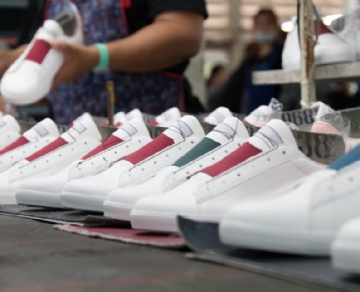 Does your manufacturing process require the use of commercial or industrial adhesives to bond two or more materials together? If so， you may notice that your adhesive is not as safe as you want. This is usually due to the penetration of oxygen and moisture during the bonding process. Fortunately， the use of a high concentration of nitrogen (N2) can help ensure a strong bond by displacing oxygen， moisture and particles， thus ensuring that you get a high-quality finished product.How oxygen affects the bonding processIn order to firmly bond the two materials， there must be no contamination between the article and the adhesive. One way to introduce contaminants into the bond is through oxygen permeation. Oxygen usually contains impurities in the form of moisture and particles. When particles are present， the adhesive loses some of its potency. This can lead to weak or incomplete adhesion， thereby reducing the durability of the finished product.Benefits of nitrogen for adhesive cleaningWhen an always tight bond is to be established， oxygen， moisture and other particles must be removed from the area before and during the bonding process. This can be done by using nitrogen. When this gas is added to the bonding process， it displaces oxygen and moisture and other particles that may adversely affect the bonding strength. Once all the oxygen is removed， a closer bond can be formed between the two materials.